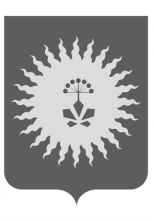 АДМИНИСТРАЦИЯАНУЧИНСКОГО МУНИЦИПАЛЬНОГО РАЙОНАП О С Т А Н О В Л Е Н И Е12.02.2018                        с.Анучино                                                     № 71О внесении изменений в муниципальную программу «Комплексного развития систем коммунальной инфраструктуры Анучинскогомуниципального района» на 2015-2020 годы, утвержденную постановлением администрации Анучинского муниципальногорайона от 25.09.2014 г. № 474»Руководствуясь пунктом 6.2 раздела 6 Положения «О порядке разработки, реализации и оценки эффективности муниципальных программ и ведомственных целевых программ Анучинского муниципального района» утвержденного постановлением администрации Анучинского муниципального района от 02.06.2014 № 295, администрация Анучинского муниципального районаПОСТАНОВЛЯЕТ:1.Внести в постановление от 25.09.2014г. № 474 «Об утверждении муниципальной программы комплексного развития систем коммунальной инфраструктуры  Анучинского муниципального района» на 2015-2020 годы»  следующие изменения:2.Внести в муниципальную программу «Комплексного развития систем коммунальной инфраструктуры Анучинского муниципального района»на 2015-2020 годы, утвержденную постановлением от 25.09.2014 г.№474, и входящие в нее муниципальные подпрограммы следующие изменения:2.1.В паспорте муниципальной программы раздел «Ресурсное обеспечение» изложить в новой редакции (приложение№1к данному постановлению):Всего средств: 215 850 441,22  рублей, в том числе:Краевой бюджет 68 646 630,00 рублей,Местный бюджет – 146 333 811,22  рублей.2015 год – 33 767 223,48 рублей, в том числе:Краевой бюджет – 14 740 000,00 рублей,Местный бюджет – 19 027 223,48 рублей.2016 год – 58 509 189,53 рублей, в том числе:Краевой бюджет – 29 816 300,00 рублей,Местный бюджет – 28 692 889,53 рублей.2017 год – 54 327 852,21 рублей, в том числе:Краевой бюджет- 24 090 330,00 рублей,Местный бюджет –30 237 522,21 рублей,2018 год – местный бюджет –22280 000,00 рублей,2019 год – местный бюджет – 22 478 088,00 рублей.2020год -  местный бюджет -24 488 088,00рублей.     2.2.В  паспорте муниципальной подпрограммы «Ремонт объектов жилищно – коммунального хозяйства» на 2015-2020 гг.,  раздел «Объемы и источники финансирования Подпрограммы», изложить в новой редакции (приложение №2).Общий объем финансирования подпрограммыВсего средств: 8 916 390,00 рублей, в том числе  Местный бюджет – 8 916 390,00 рублей.2015 год – местный бюджет – 2 974 350,00  рублей,2016 год - местный бюджет – 898 740,00 рублей,2017 год – местный бюджет – 723 300,00  рублей, 2018 год – местный бюджет – 1 270 000,00 рублей,2019 год – местный бюджет – 1 600 000,00 рублей,2020 год – местный бюджет – 1 450 000,00 рублей.2.2.1.Приложение муниципальнойподпрограммы «Ремонт объектов жилищно – коммунального хозяйства» на 2015-2020 гг.изложить в новой редакции (приложение №3).       2.3.В паспорте муниципальной подпрограммы «Обеспечение инженерной инфраструктуры земельных участков, предоставляемых бесплатно для индивидуального жилищного строительства семьям, имеющим трех и более детей на территории Анучинского муниципального района» на 2015-2020г.г., раздел «Объемы и источники финансирования подпрограммы (в текущих ценах каждого года)», изложить  в новой редакции (приложение№4). Общий объем финансирования подпрограммы.Всего средств: 2 555 000,00 рублей, в том числе:Местный бюджет – 2 555 000,00 рублей.2015 год – местный бюджет – 500 000,00  рублей,2016 год –местный бюджет – 735 000,00 рублей.2017 год – местный бюджет –0,00  рублей,2018 год – местный бюджет –  920 000,00 рублей,2019 год – местный бюджет –  400 000,00 рублей.2020 год – местный бюджет –  0,00 рублей. 2.3.1.Приложениемуниципальной подпрограммы «Обеспечение инженерной инфраструктуры земельных участков, предоставляемых бесплатно для индивидуального жилищного строительства семьям, имеющим трех и более детей на территории Анучинского муниципального района» на 2015-2020г., изложить в новой редакции (приложение № 5);2. Общему отделу администрации (Бурдейной) разместить в информационно-телекоммуникационной сети Интернет на официальном сайте администрации Анучинского муниципального района.      3.Контроль за исполнением настоящего постановления  оставляю за собой.Глава Анучинскогомуниципального района-                                                 С.А. Понуровскийглава администрации Анучинскогомуниципального района